АДМИНИСТРАЦИЯ 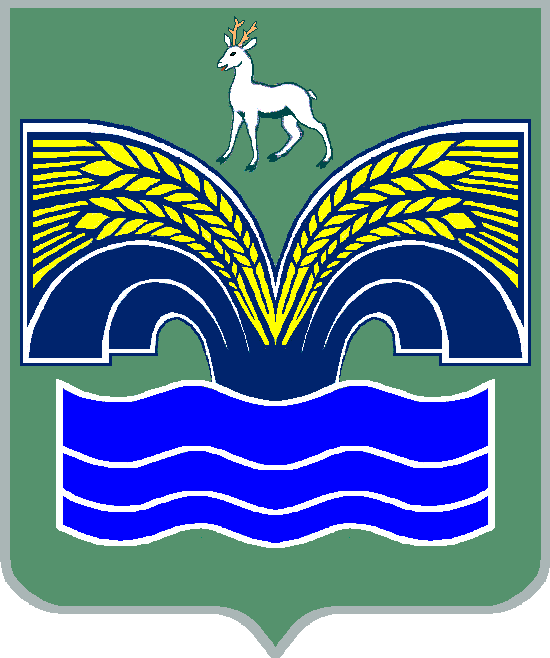 МУНИЦИПАЛЬНОГО РАЙОНА КРАСНОЯРСКИЙ САМАРСКОЙ ОБЛАСТИПОСТАНОВЛЕНИЕот  29.01.2024 № 15Об отмене постановления администрации муниципального района Красноярский Самарской области от 24.07.2017 № 946 «Об утверждении Положения о порядке получения муниципальным служащим администрации муниципального района Красноярский Самарской области разрешения представителя нанимателя (работодателя) на участие в управлении некоммерческой организацией»В соответствии с подпунктом б) пункта 3 части 1 статьи 14 Федерального закона от 02.03.2007 № 25-ФЗ «О муниципальной службе в Российской Федерации», руководствуясь пунктом 3 части 4 статьи 36 Федерального закона от 06.10.2003 № 131-ФЗ «Об общих принципах организации местного самоуправления в Российской Федерации», пунктом 5 статьи 44 Устава муниципального района Красноярский Самарской области, принятого решением Собрания представителей муниципального района Красноярский Самарской области от 14.05.2015 № 20-СП, Администрация муниципального района Красноярский Самарской области ПОСТАНОВЛЯЕТ:1. Признать утратившими силу: постановление администрации муниципального района Красноярский Самарской области от 24.07.2017 № 946 «Об утверждении Положения о порядке получения муниципальным служащим администрации муниципального района Красноярский Самарской области разрешения представителя нанимателя (работодателя) на участие в управлении некоммерческой организацией»;постановление администрации муниципального района Красноярский Самарской области от 31.10.2018 № 311 «О внесении изменений в Положение о порядке получения муниципальным служащим администрации муниципального района Красноярский Самарской области разрешения представителя нанимателя (работодателя) на участие в управлении некоммерческой организацией».2. Опубликовать настоящее постановление в газете «Красноярский вестник» и разместить на официальном сайте администрации муниципального района Красноярский Самарской области в информационно - телекоммуникационной сети «Интернет».3. Настоящее постановление вступает в силу со дня его официального опубликования.Глава района                                                                             Ю.А.ГоряиновЧеркашина 21666